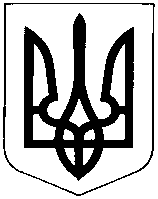 УКРАЇНАХМЕЛЬНИЦЬКА ОБЛАСТЬНОВОУШИЦЬКА СЕЛИЩНА РАДАНОВОУШИЦЬКОЇ СЕЛИЩНОЇ ОБ’ЄДНАНОЇ  ТЕРИТОРІАЛЬНОЇ ГРОМАДИВИКОНАВЧИЙ КОМІТЕТР І Ш Е Н Н Явід 5 вересня 2019 р. №1195 смт Нова УшицяПро погодження Програми утримання майна комунальної власності Новоушицької селищної ради  на 2019 рік	Відповідно до підпункту статтей 27, 40, 52 Закону України «Про місцеве самоврядування в Україні» від 21.05.1997 року N280/97-ВР (із змінами та доповненнями),  розглянувши пропозицію відділу комунальної власності, житлово-комунального господарства,благоустрою, зовнішньої реклами, охорони навколишнього природного середовища,інфраструктури та земельних відносин Новоушицької селищної ради щодо погодження Програми утримання майна комунальної власності Новоушицької селищної ради, виконавчий комітет вирішив:         1.  Погодити  Програму утримання майна комунальної власності Новоушицької селищної ради  на 2019 рік (далі - Програма), що додається.           2.  Відділу фінансів Новоушицької селищної ради передбачити у селищному бюджеті на 2019 рік видатки на виконання Програми.          3. Відділу комунальної власності, житлово-комунального господарства,благоустрою, зовнішньої реклами, охорони навколишнього природного середовища, інфраструктури та земельних відносин Новоушицької селищної ради  вжити відповідних заходів щодо реалізації Програми.           4.  Контроль за виконанням цього рішення покласти на заступника селищного голови Гринчука О.В.Селищний голова 			    	                            О. Московчук                                                                                                    